Утверждена  решением совета депутатов  муниципального образования  Старопольское сельское поселение Сланцевского муниципального района Ленинградской области  от 11.02.2014 № 268 приложение 2Графическое изображение схемы  многомандатного избирательного округа  № 1для проведения выборов депутатов муниципального образования Старопольское сельское  поселение Сланцевского муниципального района Ленинградской области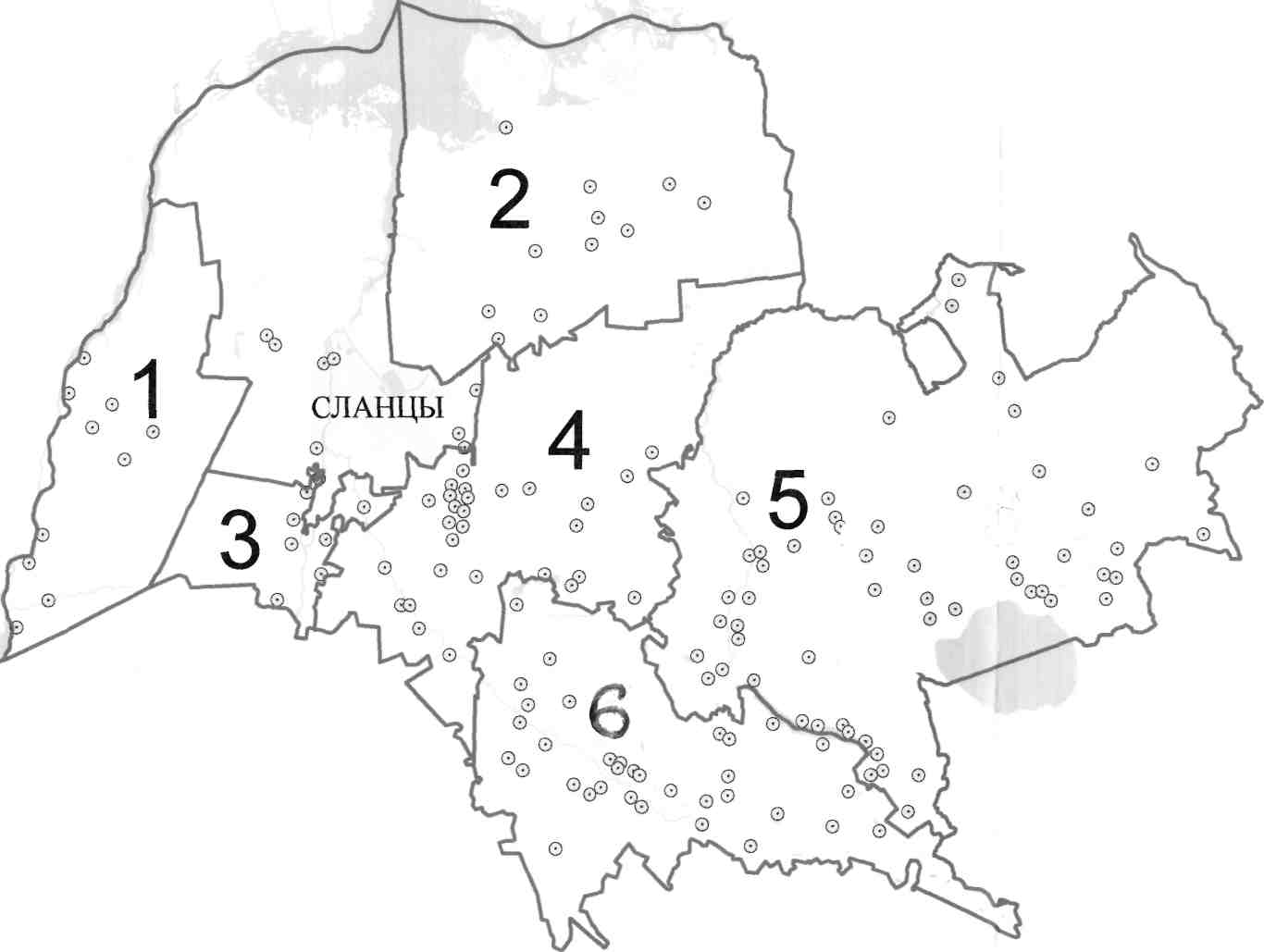 